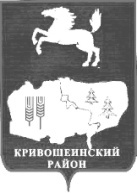 АДМИНИСТРАЦИЯ КРИВОШЕИНСКОГО РАЙОНАПОСТАНОВЛЕНИЕ 08.04.2022                                                                                                      	    	          № 274    с. КривошеиноТомской областиО внесении изменений в постановление Администрации Кривошеинского района от 03.11.2021 № 728 «Об утверждении муниципальной программы «Управление муниципальным имуществом и земельными ресурсами на территории Кривошеинского района на 2022-2024 годы» 	В связи с изменениями в 2022 году объемов финансирования на реализацию мероприятий муниципальной программы «Управление муниципальным имуществом и земельными ресурсами на территории Кривошеинского района на 2022-2024 годы»ПОСТАНОВЛЯЮ:Внести в приложение к постановлению Администрации Кривошеинского района от 09.11.2021 № 728 «Об утверждении муниципальной программы «Управление муниципальным имуществом и земельными ресурсами на территории Кривошеинского района на 2022-2024 годы» следующие изменения:в паспорте муниципальной программы «Управление муниципальным имуществом и земельными ресурсами на территории Кривошеинского района на 2022-2024 годы»  строку «Объемы и источники финансирования программы» изложить в новой редакции:приложение № 1 к муниципальной программе «Управление муниципальным имуществом и земельными ресурсами на территории Кривошеинского района на 2022-2024 годы» изложить в новой редакции согласно приложению к настоящему постановлению.Настоящее постановление вступает в силу с даты его официального опубликования.Опубликовать настоящее постановление в газете «Районные Вести» и разместить на официальном сайте муниципального образования Кривошеинский район Томской области в информационно-телекоммуникационной сети «Интернет».Контроль за исполнением настоящего постановления возложить на заместителя Главы Кривошеинского района по социально-экономическим вопросам.Глава Кривошеинского района							А.Н. КоломинАлександр Леонидович Петроченко (8-38-251) 2-11-81ПрокуратураФинотделПетроченко А.Л.Мандраков Д.О.Приложение № 1к постановлению Администрации Кривошеинского районаот 08.04.2022 № 274Перечень основных мероприятий муниципальной программыОбъемы и источники финансирования программыОбщий объем финансирования 1952826,94 рублей, в т.ч. по годам реализацииОбщий объем финансирования 1952826,94 рублей, в т.ч. по годам реализацииОбщий объем финансирования 1952826,94 рублей, в т.ч. по годам реализацииОбщий объем финансирования 1952826,94 рублей, в т.ч. по годам реализацииОбщий объем финансирования 1952826,94 рублей, в т.ч. по годам реализацииОбъемы и источники финансирования программы202220232024ВсегоОбъемы и источники финансирования программыПо источникам финансирования:Объемы и источники финансирования программыМестный бюджет664826,94644000,00644000,001952826,94Объемы и источники финансирования программыФедеральный бюджет (в т.ч. субвенции, субсидии)Объемы и источники финансирования программыОбластной бюджет (в т.ч. субвенции, субсидии)№ п/пНаименование мероприятия муниципальной программыСроки исполненияОбъем финансирования (всего)В том числе за счет средствВ том числе за счет средствВ том числе за счет средствВ том числе за счет средствПримечание№ п/пНаименование мероприятия муниципальной программыСроки исполненияОбъем финансирования (всего)Федерального бюджетаОбластного бюджетаМестного бюджетаВнебюджетных источниковПримечаниеЦель программы – эффективное управление и распоряжение земельными ресурсами и муниципальным имуществом, обеспечение его сохранности и целевого использования.Цель программы – эффективное управление и распоряжение земельными ресурсами и муниципальным имуществом, обеспечение его сохранности и целевого использования.Цель программы – эффективное управление и распоряжение земельными ресурсами и муниципальным имуществом, обеспечение его сохранности и целевого использования.Цель программы – эффективное управление и распоряжение земельными ресурсами и муниципальным имуществом, обеспечение его сохранности и целевого использования.Цель программы – эффективное управление и распоряжение земельными ресурсами и муниципальным имуществом, обеспечение его сохранности и целевого использования.Цель программы – эффективное управление и распоряжение земельными ресурсами и муниципальным имуществом, обеспечение его сохранности и целевого использования.Цель программы – эффективное управление и распоряжение земельными ресурсами и муниципальным имуществом, обеспечение его сохранности и целевого использования.Цель программы – эффективное управление и распоряжение земельными ресурсами и муниципальным имуществом, обеспечение его сохранности и целевого использования.Цель программы – эффективное управление и распоряжение земельными ресурсами и муниципальным имуществом, обеспечение его сохранности и целевого использования.Задача 1. Оказание муниципальных услуг в сфере земельно-имущественных отношений и исполнение административных регламентов.Задача 1. Оказание муниципальных услуг в сфере земельно-имущественных отношений и исполнение административных регламентов.Задача 1. Оказание муниципальных услуг в сфере земельно-имущественных отношений и исполнение административных регламентов.Задача 1. Оказание муниципальных услуг в сфере земельно-имущественных отношений и исполнение административных регламентов.Задача 1. Оказание муниципальных услуг в сфере земельно-имущественных отношений и исполнение административных регламентов.Задача 1. Оказание муниципальных услуг в сфере земельно-имущественных отношений и исполнение административных регламентов.Задача 1. Оказание муниципальных услуг в сфере земельно-имущественных отношений и исполнение административных регламентов.Задача 1. Оказание муниципальных услуг в сфере земельно-имущественных отношений и исполнение административных регламентов.Задача 1. Оказание муниципальных услуг в сфере земельно-имущественных отношений и исполнение административных регламентов.1.Оценка недвижимости и регулирование отношений по муниципальной собственности2022140 000140 000 1.Оценка недвижимости и регулирование отношений по муниципальной собственности2023140 000140 000 1.Оценка недвижимости и регулирование отношений по муниципальной собственности2024140 000140 000 2.Проведение мероприятий по установлению границ и оформлению земельно-правовых отношений на земельные участки2022200 826,94200 826,94 2.Проведение мероприятий по установлению границ и оформлению земельно-правовых отношений на земельные участки2023180 000180 000 2.Проведение мероприятий по установлению границ и оформлению земельно-правовых отношений на земельные участки2024180 000180 000 Задача 2. Оформление права муниципальной собственности, вовлечение в оборот, использование и содержание муниципального имущества.Задача 2. Оформление права муниципальной собственности, вовлечение в оборот, использование и содержание муниципального имущества.Задача 2. Оформление права муниципальной собственности, вовлечение в оборот, использование и содержание муниципального имущества.Задача 2. Оформление права муниципальной собственности, вовлечение в оборот, использование и содержание муниципального имущества.Задача 2. Оформление права муниципальной собственности, вовлечение в оборот, использование и содержание муниципального имущества.Задача 2. Оформление права муниципальной собственности, вовлечение в оборот, использование и содержание муниципального имущества.Задача 2. Оформление права муниципальной собственности, вовлечение в оборот, использование и содержание муниципального имущества.Задача 2. Оформление права муниципальной собственности, вовлечение в оборот, использование и содержание муниципального имущества.Задача 2. Оформление права муниципальной собственности, вовлечение в оборот, использование и содержание муниципального имущества.3.Признание прав, содержание имущества, раздел помещений, зданий, строений, составляющих казну муниципального образования Кривошеинский район Томской области2022304 000304 000 3.Признание прав, содержание имущества, раздел помещений, зданий, строений, составляющих казну муниципального образования Кривошеинский район Томской области2023304 000304 000 3.Признание прав, содержание имущества, раздел помещений, зданий, строений, составляющих казну муниципального образования Кривошеинский район Томской области2024304 000304 000 Задача 3. Обеспечение учета и мониторинга муниципального имущества путем создания единой системы учета и управления муниципальным имуществом, осуществление сбора неналоговых доходов, консолидации и представления информации в отношении объектов муниципального имущества и земельных ресурсов.Задача 3. Обеспечение учета и мониторинга муниципального имущества путем создания единой системы учета и управления муниципальным имуществом, осуществление сбора неналоговых доходов, консолидации и представления информации в отношении объектов муниципального имущества и земельных ресурсов.Задача 3. Обеспечение учета и мониторинга муниципального имущества путем создания единой системы учета и управления муниципальным имуществом, осуществление сбора неналоговых доходов, консолидации и представления информации в отношении объектов муниципального имущества и земельных ресурсов.Задача 3. Обеспечение учета и мониторинга муниципального имущества путем создания единой системы учета и управления муниципальным имуществом, осуществление сбора неналоговых доходов, консолидации и представления информации в отношении объектов муниципального имущества и земельных ресурсов.Задача 3. Обеспечение учета и мониторинга муниципального имущества путем создания единой системы учета и управления муниципальным имуществом, осуществление сбора неналоговых доходов, консолидации и представления информации в отношении объектов муниципального имущества и земельных ресурсов.Задача 3. Обеспечение учета и мониторинга муниципального имущества путем создания единой системы учета и управления муниципальным имуществом, осуществление сбора неналоговых доходов, консолидации и представления информации в отношении объектов муниципального имущества и земельных ресурсов.Задача 3. Обеспечение учета и мониторинга муниципального имущества путем создания единой системы учета и управления муниципальным имуществом, осуществление сбора неналоговых доходов, консолидации и представления информации в отношении объектов муниципального имущества и земельных ресурсов.Задача 3. Обеспечение учета и мониторинга муниципального имущества путем создания единой системы учета и управления муниципальным имуществом, осуществление сбора неналоговых доходов, консолидации и представления информации в отношении объектов муниципального имущества и земельных ресурсов.Задача 3. Обеспечение учета и мониторинга муниципального имущества путем создания единой системы учета и управления муниципальным имуществом, осуществление сбора неналоговых доходов, консолидации и представления информации в отношении объектов муниципального имущества и земельных ресурсов.4.Рассылка платежных уведомлений населению Кривошеинского района по аренде земли и муниципального имущества202220 00020 0004.Рассылка платежных уведомлений населению Кривошеинского района по аренде земли и муниципального имущества202320 00020 0004.Рассылка платежных уведомлений населению Кривошеинского района по аренде земли и муниципального имущества202420 00020 000Всего по программе:Всего по программе:2022664 826,94664 826,94Всего по программе:Всего по программе:2023644 000644 000Всего по программе:Всего по программе:2024644 000644 000Всего по программе:Всего по программе:Всего:1 952 826,941 952 826,94